План работы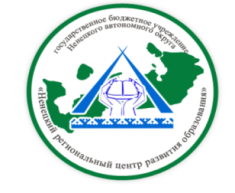 ГБУ НАО «Ненецкий региональныйцентр развития образования»на сентябрь 2015 годаВ течение месяцаДиректор  ГБУ НАО «НРЦРО»                                                Е.В. ПарсуковаДатаМероприятиеМесто проведения и времяОтветственный7.09МО учителей технологии (технический труд) «Методика использования цифровых образовательных ресурсов и Интернет-контента в процессе технологического образования учащихся как средства повышения его качества»ГБУ НАО «НРЦРО»Лекционный зал15.30Ульяновская Н.Д.8.09МО учителей технологии (обслуживающий труд) «Преимущества УМК, соответствующих ФГОС ООО по технологии Кожиной О.А. и Симоненко В.Д.»МБОУ «СОШ № 2»15.30Ульяновская Н.Д.9.09МО учителей ИЗО «Современный урок изобразительного искусства»ГБУ НАО «НРЦРО»Лекционный зал15.30Ульяновская Н.Д.10.09МО учителей музыки «Активные формы сотрудничества с детскими школами искусства – одна из форм внеурочной деятельности по предмету»ГБУ НАО «НРЦРО»Лекционный зал15.30Ульяновская Н.Д.10.09Обучающий семинар для координаторов по профилактической работе в образовательных организациях по вопросам проведения добровольного социально-психологического тестирования обучающихся в целях раннего выявления незаконного потребления наркотических средств и психотропных веществЦентр «ДАР»14.30Зенина О.С.Вокуева Г.В.15.09МО учителей-логопедов «Деятельность учителя-логопеда при включении обучающихся с ограниченными возможностями здоровья и детей-инвалидов в образовательное пространство» (Доставалова А.П.)«Разработка адаптированной образовательной программы для детей с нарушениями речи и сочетанными нарушениями развития» (Безумова Н.В.)Центр «ДАР»Конференц-зал11.00Безумова Н.В.18.09МО педагогов-психологов «Модель работы педагога-психолога в условиях реализации новых стандартов образования» (Гвоздева В.А)Центр «ДАР»Конференц-зал14.00Зенина О.С.22.09Модульный семинар для педагогов общеобразовательных организаций «Организация работы экспертов регионального банка по проведению анализа результатов профессиональной деятельности педагогических работников организаций, осуществляющих образовательную деятельность»1 занятие «Нормативно-правовая база сопровождения процедуры аттестации педагогических работников на первую и высшую квалификационные категории. Алгоритм прохождения процедуры аттестации»ГБУ НАО «НРЦРО»Лекционный зал15.30Хабарова К.А.23.09Мастер-класс «Изготовление народного музыкального инструмента «Свистулька» (преподаватель Юльметов О.Т.)Центр детского творчества15.30Ульяновская Н.Д.24.09Заседание Главной аттестационной комиссии УО ДОКиС НАОГБУ НАО «НРЦРО»Кабинет № 714.00Хабарова К.А.29.09Модульный семинар для педагогов учреждений дополнительного образования «Организация работы экспертов регионального банка по проведению анализа результатов профессиональной деятельности педагогических работников организаций, осуществляющих образовательную деятельность»2 занятие «Проектирование образовательного процесса в соответствии с требованиями ФГОС»ГБУ НАО «НРЦРО»Лекционный зал15.30Белова И.В.Хабарова К.А.29.09МО музыкальных руководителей ДОУ «Современные методики дошкольного образования и особенности применения педагогических средств в музыкальном воспитании в соответствии с ФГОС»ГБУ НАО «НРЦРО»Конференц-зал13.30Владимирова А.Н.29.09МО педагогов-психологов ДОУ «Реализация адаптированной образовательной программы для ребёнка с ограниченными возможностями здоровья в дошкольной образовательной организации» (часть 1)Центр «ДАР»Конференц-зал13.30Климина С.А.29.09МО социальных педагогов «Обеспечение психолого-педагогического сопровождения в соответствии с требованиями ФГОС» (Бережных Е.С.)Центр «ДАР»Конференц-зал14.40Вокуева Г.В.МероприятиеМесто проведения и времяОтветственныйКурсы для учителей биологии, химии, географии «Структура и содержание деятельности учителя биологии, химии, географии в рамках введения ФГОС ООО»14-25 сентябряГБУ НАО «НРЦРО»Конференц и лекционный залы, 9.00Чайка А.П.Курсы для воспитателей учреждений интернатного типа «Особенности организации воспитательной деятельности в детском доме, школе-интернате, пришкольном интернате»7-11 сентябряГБУ НАО «НРЦРО»Конференц-зал9.00Хабарова Е.В.Курсы для дошкольных образовательных организаций «Теория и практика организации образовательного процесса в условиях введения ФГОС дошкольного образования на основе государственно-общественного управления» 28 сентября – 2 октябряГБУ НАО «НРЦРО»Конференц и лекционный залы, 9.00Владимирова А.Н.Всероссийский конкурс сочинений для учащихся 4-5, 6-9, 10-11 классов и студентов СПОГБУ НАО «НРЦРО»сентябрьБороненко О.Н.Фестиваль для обучающихся, учителей русского языка и литературы, родителей «Литературный венок России»ГБУ НАО «НРЦРО»сентябрьБороненко О.Н.Литературный конкурс для учащихся 5-9 классов по медиабезопасностиГБУ НАО «НРЦРО»сентябрьБороненко О.Н.Социально-психологическое тестирование обучающихся и воспитанников образовательных организаций Ненецкого автономного округа в целях раннего выявления незаконного потребления наркотических средств и психотропных веществОбразовательные организациисентябрьЦентр «ДАР»Диагностическая работа по математике в 5-х классах (стартовый контроль)15-16 сентябряОбразовательные организацииПащенина Л.В.Организация работы по установке программного комплекса «Морф» в сельских общеобразовательных организациях НАО. Сбор и обработка первичных форм федерального статистического наблюдения (формы ОШ-1, 83-рик)ГБУ НАО «НРЦРО»СентябрьБогачёва О.А.